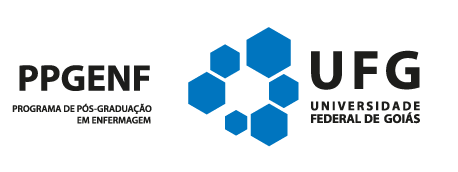 UNIVERSIDADE FEDERAL DE GOIÁSFACULDADE DE ENFERMAGEMPROGRAMA DE PÓS-GRADUAÇÃO EM ENFERMAGEMSOLICITAÇÃO DE DIVULGAÇÃO NO SITE DO PPGENF-FEN/UFGGoiânia,       de       de 20     .Orientações:O formulário deve ser preenchido e encaminhado como arquivo anexo para a secretaria do Programa (ppgenf.ufg@gmail.com);Se o solicitante desejar usar uma imagem, o arquivo também deve ser anexado ao e-mail e a solicitação deve indicar como ela deve ser usada.Classificação do material a ser divulgado:        Notícia			 EventoPara notícias:Título:      Resumo (máximo três linhas):      Texto:      .Fonte da notícia:      Para eventos:Nome do evento:      Local onde será realizado:      Tipo de evento:	  Local	 Regional	     Nacional	         InternacionalContato para informações sobre o evento:      Link para o site do evento:      Responsável pela solicitação:      